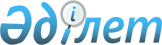 Об определении и утверждении мест размещения нестационарных торговых объектов в Ерейментауском районеПостановление акимата Ерейментауского района Акмолинской области от 5 мая 2022 года № а-5/135. Зарегистрировано в Министерстве юстиции Республики Казахстан 13 мая 2022 года № 28042
      В соответствии с подпунктом 4-2) пункта 1 статьи 31 Закона Республики Казахстан "О местном государственном управлении и самоуправлении в Республике Казахстан", пунктом 50-1 Правил внутренней торговли, утвержденных приказом исполняющего обязанности Министра национальной экономики Республики Казахстан от 27 марта 2015 года № 264 (зарегистрировано в Реестре государственной регистрации нормативных правовых актов № 11148), акимат Ерейментауского района ПОСТАНОВЛЯЕТ:
      1. Определить и утвердить места размещения нестационарных торговых объектов в Ерейментауском районе согласно приложению к настоящему постановлению.
      2. Контроль за исполнением настоящего постановления возложить на курирующего заместителя акима Ерейментауского района Акмолинской области.
      3. Настоящее постановление вводится в действие по истечении десяти календарных дней после дня его первого официального опубликования. Места размещения нестационарных торговых объектов в Ерейментауском районе
					© 2012. РГП на ПХВ «Институт законодательства и правовой информации Республики Казахстан» Министерства юстиции Республики Казахстан
				
      Аким Ерейментауского района

А.Альжанов
Приложение
к постановлению
акимата Ерейментауского
района от 5 мая 2022 года
№ а-5/135
№
Места размещения нестационарных торговых объектов
Сфера деятельности
Занимаемая площадь (квадратный метр)
Период осуществления торговой деятельности
Близлежащая инфраструктура (торговые объекты, в которых реализуется схожий ассортимент товаров)
1
город Ерейментау, улица Абылайхана, напротив дома № 152
Продовольственные и непродовольственные товары
31
5 лет
торговые объекты, в которых реализуется схожий ассортимент товаров, отсутствуют
2
город Ерейментау, улица Талгата Мусабаева, справа от дома № 13
Продовольственные и непродовольственные товары
57
5 лет
Магазин строительных и бытовых товаров "Қазақстан"
3
город Ерейментау, улица Абая Кунанбаева слева от дома № 160
Продовольственные и непродовольственные товары
12
5 лет
торговый дом смешанных товаров "Рахат"
4
город Ерейментау, улица Абая Кунанбаева, справа от здания № 121, прилегающая территория городского парка
Продовольственные и непродовольственные товары 
36
5 лет
торговые объекты, в которых реализуется схожий ассортимент товаров, отсутствуют
5
город Ерейментау, улица Абая Кунанбаева, напротив здания № 110А
Продовольственные и непродовольственные товары
146
5 лет
Торговый дом "Асылсат"
6
город Ерейментау, улица Абылайхана, напротив дома № 145 а
Продовольственные и непродовольственные товары
6
5 лет
магазин смешанных товаров "Нұр"
7
село Бозтал, улица Тауелсиздик, напротив дома № 13/1
Продовольственные и непродовольственные товары
150
5 лет
торговые объекты, в которых реализуется схожий ассортимент товаров, отсутствуют
8
село Еркиншилик, улица Хамзеулы Жунис, № 63, прилегающая территория рынка
Продовольственные и непродовольственные товары
40
5 лет
торговые объекты, в которых реализуется схожий ассортимент товаров, отсутствуют
9
село Новомарковка, улица Достык, слева от дома № 35
Продовольственные и непродовольственные товары
60
5 лет
магазин смешанных товаров "Марченко"
10
село Селетинское, улица Абая Кунанбаева, напротив здания № 24 
Продовольственные и непродовольственные товары
12
5 лет
торговые объекты, в которых реализуется схожий ассортимент товаров, отсутствуют
11
село Бестогай, улица Тын Игерушилер, слева от дома № 29 
Продовольственные и непродовольственные товары
10
5 лет
торговые объекты, в которых реализуется схожий ассортимент товаров, отсутствуют
12
село Акмырза, улица имени Турсынбая Бимжанова, напротив дома № 22/1 
Продовольственные и непродовольственные товары
4
5 лет
торговые объекты, в которых реализуется схожий ассортимент товаров, отсутствуют
13
село имени Олжабай батыра, улица Алаш Орда, № 25 А
Продовольственные и непродовольственные товары
60
5 лет
магазин смешанных товаров "Амангелді"
14
село имени Олжабай батыра, улица Алаш Орда, № 26 А 
Продовольственные и непродовольственные товары
60
5 лет
магазин смешанных товаров "Амангелді"
15
село Тайбай, улица Сарыарка, напротив дома № 55 
Продовольственные и непродовольственные товары
100
5 лет
торговые объекты, в которых реализуется схожий ассортимент товаров, отсутствуют
16
село Уленты, улица имени Каппас Жаниева, напротив дома № 12 
Продовольственные и непродовольственные товары
10
5 лет
магазин смешанных товаров "Шарапат"
17
село Ажы, улица имени Каркена Ахметова, слева от дома № 9 
Продовольственные и непродовольственные товары
4
5 лет
торговые объекты, в которых реализуется схожий ассортимент товаров, отсутствуют
18
село Куншалган, улица имени Иллиадора Поморцева, справа от здания № 10 
Продовольственные и непродовольственные товары
10
5 лет
торговые объекты, в которых реализуется схожий ассортимент товаров, отсутствуют
19
село Аксуат, улица Ибрая Алтынсарина, напротив дома № 18 
Продовольственные и непродовольственные товары
10
5 лет
торговые объекты, в которых реализуется схожий ассортимент товаров, отсутствуют
20
село Тургай, улица имени Жанибекова Курмаша, справа от дома № 23 
Продовольственные и непродовольственные товары
20
5 лет
магазин смешанных товаров "Мерей"